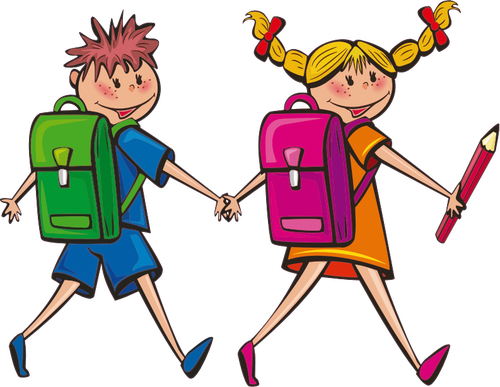 Mrs. Kokaska’s 3-Year Old Preschool Supply List**Please make sure the Folder, School Bag, Extra Clothes Bag and Rest Towel/Mat is labeled with your child’s name on it with a permanent marker.**School Bag(Standard Size/ No Small Ones) 1 two pocket folder (Please make sure name is on the front of folder)2 Boxes of 24 washable crayons 6 Elmer small glue sticks1 Rolls of Paper towels2 Container of Baby Wipes1 Set of Extra clothes in a Ziplock Bag with Your Child’s Name  1 box of Kleenex1 Box of 8 Wide tip Washable Marker4 Fine tip dry erase Markers Rest towel/Mat  Beach towel works best!  It must be able to fit in their cubby!!!(Pillows and stuffed animals are not allowed)2 containers of Clorox Wipes